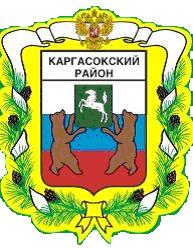 МУНИЦИПАЛЬНОЕ ОБРАЗОВАНИЕ «КАРГАСОКСКИЙ РАЙОН»ТОМСКАЯ ОБЛАСТЬАДМИНИСТРАЦИЯ КАРГАСОКСКОГО РАЙОНАПОСТАНОВЛЕНИЕ06.05.2021	№ 112с. КаргасокВ соответствии со статьей 78.1 Бюджетного кодекса Российской Федерации, постановлением Правительства Российской Федерации от 22.02.2020г. № 203 «Об общих требованиях к нормативным правовым актам и муниципальным правовым актам, устанавливающим порядок определения объема и условия предоставления бюджетным и автономным учреждениям субсидий на иные цели», постановлением Администрации Каргасокского района от 05.11.2015 №169 «Об утверждении муниципальной программы «Развитие культуры и туризма в муниципальном образовании «Каргасокский район»Администрация Каргасокского района постановляет:Утвердить Порядок определения объема и условий предоставления субсидий бюджетным учреждениям из бюджета муниципального образования «Каргасокский район» на пополнение книжного фонда.Установить, что действие настоящего постановления распространяется на отношения, сложившиеся с 01.01.2021 года.Настоящее постановление вступает в силу со дня официального опубликования (обнародования) в установленном порядке.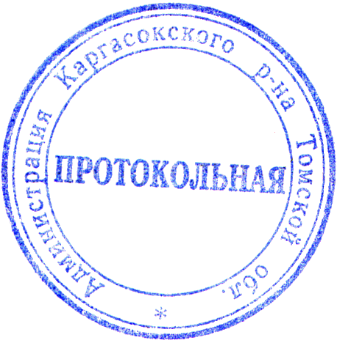 Глава Каргасокского района					А.П. АщеуловЖ.Г. Обендерфер(38253) 2 22 95УТВЕРЖДЕНПостановлением АдминистрацииКаргасокского района  от  06.05.2021 № 112ПриложениеПорядокопределения объема и условий предоставления субсидий бюджетным учреждениям из бюджета муниципального образования «Каргасокский район» на пополнение книжного фондаI. Общие положения о предоставлении субсидий 
1.	Настоящий Порядок определяет объем и условия предоставления субсидий бюджетным учреждениям (далее – Учреждение) из бюджета муниципального образования «Каргасокский район» на пополнение книжного фонда (далее - Порядок, Субсидия).2.	Целью предоставления субсидии является приобретение книжной продукции на пополнение книжного фонда библиотек в соответствии с муниципальной программой «Развитие культуры и туризма в муниципальном образовании «Каргасокский район».3.	Органом, осуществляющим функции и полномочия учредителя, до которого в соответствии с бюджетным законодательством Российской Федерации, как получателю бюджетных средств, доведены в установленном порядке лимиты бюджетных обязательств на предоставление Субсидии на соответствующий финансовый год (соответствующий финансовый год и плановый период), является Муниципальное казенное учреждение Отдел культуры и туризма Администрации Каргасокского района (далее – Учредитель).II. Условия и порядок предоставления субсидии на иные цели4. Для рассмотрения вопроса о предоставлении Субсидий Учреждение лично или посредством почтовой связи представляет Учредителю:1) Заявку о предоставлении Субсидии с указанием целей, объема бюджетных ассигнований;2)  Пояснительную записку в произвольной форме, подписанную руководителем и заверенную печатью Учреждения, содержащую обоснование необходимости предоставления бюджетных средств на цели, установленные в пункте 2 настоящего Порядка, включая расчет-обоснование суммы Субсидии по форме 1 установленной в приложении № 1 к настоящему Порядку, а также предложения поставщиков (подрядчиков, исполнителей);3) Справку об отсутствии просроченной задолженности по возврату в бюджет муниципального образования «Каргасокский район» субсидий, бюджетных инвестиций, предоставленных, в том числе в соответствии с иными правовыми актами, на 1 число месяца, предшествующего месяцу, в котором планируется заключение соглашения; 4) Справку об отсутствии у Учреждения неисполненной обязанности по уплате налогов, сборов, страховых взносов, пеней, штрафов, процентов, подлежащих уплате в соответствии с законодательством Российской Федерации о налогах и сборах на 1 число месяца, предшествующего месяцу, в котором планируется заключение соглашения.5. Учредитель рассматривает документы, представленные Учреждением в течение 10 дней с даты их получения, в рамках чего проверяет сведения, содержащиеся в указанных документах, и принимает решение о предоставлении либо об отказе в предоставлении Субсидии. 6. На 1 число месяца, предшествующего месяцу, в котором планируется заключение Соглашения о предоставлении Субсидии, у Учреждения- должна отсутствовать неисполненная обязанность по уплате налогов, сборов, страховых взносов, пеней, штрафов, процентов, подлежащих уплате в соответствии с законодательством Российской Федерации о налогах и сборах;- должна отсутствовать просроченная задолженность по возврату в бюджет муниципального образования «Каргасокский район», субсидий, бюджетных инвестиций, предоставленных, в том числе в соответствии с иными правовыми актами.7. Решение о предоставлении Субсидии оформляется путем принятия приказа Учредителя о выделении Учреждению Субсидии и заключения соглашения о предоставлении Субсидии. Решение об отказе   в предоставлении Субсидии оформляется письмом Учредителя.8. Основаниями для отказа в предоставлении Субсидий является:- несоответствие представленных документов установленным требованиям;- непредставление (представление не в полном объеме) документов, указанных в пункте 4 настоящего Порядка;- недостоверность информации, содержащейся в документах, указанных в пункте 4 настоящего Порядка.9. В случае принятия Учредителем решения об отказе в предоставлении Субсидии Учредитель вместе с соответствующим решением возвращает Учреждению документы, которые не соответствуют требованиям настоящего Порядка при наличии таковых. Допускается повторное обращение Учреждения к Учредителю при условии устранения им обстоятельств, послуживших основанием для принятия Учредителем решения об отказе в предоставлении Субсидии. 10. Объем Субсидии, подлежащий предоставлению Учреждению, определяется исходя из потребности Учреждения в пределах бюджетных ассигнований, лимитов бюджетных обязательств и утвержденных кассовых планов, доведенных до Учредителя в соответствии с решением Думы Каргасокского района о бюджете муниципального образования «Каргасокский район» на очередной финансовый год или на очередной финансовый год и плановый период на указанные цели.11. Результатом предоставления субсидии является пополнение и обновление книжного фонда. Показателем результата предоставления субсидии – количество приобретенных книг. 12. Предоставление Субсидии Учреждению осуществляется на основании Соглашений, заключаемых между Учредителем и Учреждением о предоставлении Субсидии (далее - Соглашение). Соглашение, дополнительное соглашение к Соглашению, предусматривающее внесение изменений в указанное Соглашение или расторжение Соглашения, заключается в соответствии с типовой формой, установленной Управлением финансов Администрации Каргасокского района, при соблюдении условий предоставления Субсидии. Проект Соглашения готовит Учредитель и направляет Учреждению для подписания13. Соглашение заключается не позднее 5 рабочих дней после принятия приказа Учредителя, указанного в пункте 7 настоящего Порядка, при соответствии Учреждения установленным требованиям. 14. Перечисление Субсидии Учреждению осуществляется по заявке Учреждения в соответствии с Приложением № 4 к настоящему порядку.15. Перечисление Субсидии Учреждению осуществляется на лицевые счета, открытые в Управлении финансов Администрации Каргасокского района, для отражения операций со средствами, предоставляемыми из районного бюджета в виде субсидии на иные цели.Ш. Требования к отчетности16.	Санкционирование расходов Учреждения, источником которых является Субсидия, осуществляется в порядке, установленным Управлением финансов Администрации Каргасокского района.17.	Отчет об осуществлении расходов и отчета о достижении результата, источником финансового обеспечения, которых является Субсидия, предоставляется Учредителю ежеквартально не позднее 10- го числа месяца, следующего за отчетным кварталом, по формам согласно приложению № 2,3 к настоящему Порядку, в электронном и письменном виде. Учредитель вправе устанавливать в Соглашении дополнительные формы отчетности и сроки их представления Учреждением.18.	Учреждение несет ответственность за достоверность сведений, содержащихся в отчетных документах.IV. Порядок осуществления контроля за соблюдением целей, условий и порядка предоставления Субсидий и ответственность за их несоблюдение19. Не использованные Учреждением в отчетном финансовом году остатки Субсидии подлежат возврату в местный бюджет в течение первых 10 рабочих дней текущего года.20. Неиспользованные остатки Субсидий прошлых лет могут быть возвращены Учреждению в очередном финансовом году на те же цели при подтверждении потребности в указанных средствах на основании принятого Учредителем решения.21. Для принятия решения об установлении наличия потребности (отсутствия потребности) в неиспользованных остатках Субсидии Учреждение в срок до 01 февраля текущего финансового года направляет Учредителю следующие документы:- ходатайство на подтверждение потребности с указанием следующих параметров: наименование и код целевой статьи Субсидии, суммы возвращенных остатков, суммы потребности в остатках, причины наличия потребности;- документы, подтверждающие наличие потребности в остатках Субсидий (неисполненные контракты, документы, подтверждающие наличие кредиторской задолженности, документы, подтверждающие возникновение денежных обязательств, и др.).22. Учредитель, рассмотрев представленный пакет документов, по согласованию с Управлением финансов Администрации Каргасокского района в течение 15 рабочих дней принимает решение об использовании в очередном финансовом году не использованных в текущем финансовом году остатков средств Субсидии, уведомляет Учреждение о принятии указанного решения и возвращает Учреждению субсидию при наличии подтвержденной потребности. 23. В случае отказа в подтверждении потребности направления неиспользованных остатков Субсидии в текущем финансовом году на те же цели Учредитель направляет Учреждению ответ с обоснованием причины отказа.24. Неиспользованные остатки Субсидий, в отношении которых не принято решение о наличии потребности в текущем финансовом году, не подлежат перечислению Учреждению. 25. Решение об использовании в текущем финансовом году поступлений от возврата ранее произведенных Учреждением выплат, источником финансового обеспечения которых является Субсидия, принимается Учредителем.Для принятия Учредителем решения об использовании в текущем финансовом году поступлений от возврата ранее произведенных выплат Учреждением представляется информация о наличии у нее неисполненных обязательств, источником финансового обеспечения которых является Субсидия, а также документы (копии документов), подтверждающие наличие и объем неисполненных обязательств, принятых Учреждением, в течение 10 рабочих дней с момента поступления средств.Учредитель в течение 15 рабочих дней со дня поступления информации и документов, предусмотренных абзацем вторым настоящего пункта, принимает решение об использовании в текущем финансовом году поступлений от возврата ранее произведенных Учреждением выплат, источником финансового обеспечения которых является Субсидия, и уведомляет Учреждение о принятии указанного решения.26. Учредитель и орган муниципального финансового контроля осуществляют обязательную проверку соблюдения целей и условий предоставления Учреждению Субсидии.27. Учреждение несет ответственность в соответствии с действующим законодательством за нарушение целей и условий предоставления Субсидии, установленных настоящим Порядком.28. При выявлении Учредителем либо органом, осуществляющим муниципальный финансовый контроль, фактов нарушения получателем Субсидии целей и условий предоставления Субсидии в течение 5 рабочих дней со дня обнаружения указанных фактов Учреждение уведомляется о необходимости возврата Субсидии.Необоснованно полученная Субсидия подлежит возврату в бюджет муниципального образования «Каргасокский район» в полном размере, а в случае нецелевого использования Субсидия подлежит возврату в бюджет муниципального образования «Каргасокский район» в размере ее нецелевого использования:на основании требования Учредителя - в течение 30 календарных дней со дня получения Учреждением письменного уведомления о необходимости возврата Субсидии;на основании представления и (или) предписания органа муниципального финансового контроля - в сроки, установленные бюджетным законодательством Российской Федерации.Размер средств, подлежащий возврату в случае не достижения показателей результата предоставления субсидии, определяется по формуле: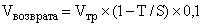 где:Vтр – размер субсидии, предоставленной бюджетному учреждению;Т - фактически достигнутое значение показателя предоставления Субсидии на отчетную дату;S	-	значение показателя результата	предоставления Субсидии, установленное соглашением.29.  В случае невыполнения Учреждением в установленный срок требования о возврате Субсидии Учредитель принимает меры по взысканию невозвращенной Субсидии в бюджет муниципального образования «Каргасокский район» в судебном порядке30.  В случае недостижения результата предоставления Субсидии, установленного пунктом 11 настоящего Порядка, Субсидия подлежит возврату в доход бюджета муниципального образования «Каргаоскский район» в течение 10 рабочих дней со дня выявления указанного не достижения.Приложение № 1к Порядку определения объема и условий предоставления субсидии бюджетным                                                                                                                                                                                       учреждениям из бюджета муниципального                                                                                                                                                                                                   образования «Каргасокский район»                                                                                                                                                                                                                     на пополнение книжного фондаФорма 1. Расчет и обоснование размера (объема) субсидии на пополнение книжного фондаПриложение № 2к Порядку определения объема и условий предоставления субсидии бюджетным                                                                                                                                                                                       учреждениям из бюджета муниципального                                                                                                                                                                                                    образования «Каргасокский район»                                                                                                                                                                                                                          на пополнение книжного фонда	ФормаОТЧЁТоб осуществлении расходов, источником финансового обеспечения которых является Субсидия____________________________________________________________________________________________________Наименование муниципального бюджетного учреждения культуры Каргасокского района по состоянию на «___» _______________ 20___ годКопии документов, подтверждающих кассовый расход, прилагаются на ____ листах, в том числе:	Руководитель           _______________  (_______________)                                   (подпись)             (расшифровка подписи)Главный бухгалтер _______________    (______________)                                    (подпись)         (расшифровка подписи)«______» ______________ 20____г.Приложение № 3к Порядку определения объема и условий предоставления субсидии бюджетным                                                                                                                                                                                       учреждениям из бюджета муниципального                                                                                                                                                                                                    образования «Каргасокский район»                                                                                                                                                                                                                          на пополнение книжного фонда																					Форма	Руководитель           _______________  (_______________)                                   (подпись)             (расшифровка подписи)Главный бухгалтер _______________    (______________)                                    (подпись)         (расшифровка подписи)«______» ______________ 20____г.Приложение № 4к Порядку определения объема и условий предоставления субсидии бюджетным                                                                                                                                                                                       учреждениям из бюджета муниципального                                                                                                                                                                                                    образования «Каргасокский район»                                                                                                                                                                                                                          на пополнение книжного фонда	ФормаЗАЯВКАот «___» _______________ 20___ годна предоставление субсидии бюджетным учреждениям из местного бюджета на пополнение книжного фонда	Руководитель           _______________  (_______________)                                   (подпись)             (расшифровка подписи)Главный бухгалтер _______________    (______________)                                    (подпись)         (расшифровка подписи)«______» ______________ 20____г.			Об утверждении Порядка определенияобъема и условий предоставления субсидий бюджетным учреждениям из бюджета муниципального образования «Каргасокский район» на пополнение книжного фондаНаименование расходовКоличество, шт.Средняя стоимость 
за единицу, руб.Итого расходов, руб.12341. Приобретение книгИтогохх№ п/пНаправление расходования средствПлановый объём субсидиина текущий годПолучено Учреждением субсидии за отчётный периоднарастающим итогомФактическое начисление расходов в бюджетном учреждении культуры  нарастающим итогомКассовый расход в бюджетном учреждении культуры  нарастающим итогомОстаток средств субсидии на лицевом счете учреждения (гр.4-гр.6)1234567Всего Всего ОТЧЕТ
о достижении значения показателя результативности предоставления субсидии
_________________________________________________________________
(Наименование муниципального бюджетного учреждения культуры Каргасокского района)
по состоянию на «___» _______________ 20___ годОТЧЕТ
о достижении значения показателя результативности предоставления субсидии
_________________________________________________________________
(Наименование муниципального бюджетного учреждения культуры Каргасокского района)
по состоянию на «___» _______________ 20___ годОТЧЕТ
о достижении значения показателя результативности предоставления субсидии
_________________________________________________________________
(Наименование муниципального бюджетного учреждения культуры Каргасокского района)
по состоянию на «___» _______________ 20___ годОТЧЕТ
о достижении значения показателя результативности предоставления субсидии
_________________________________________________________________
(Наименование муниципального бюджетного учреждения культуры Каргасокского района)
по состоянию на «___» _______________ 20___ годОТЧЕТ
о достижении значения показателя результативности предоставления субсидии
_________________________________________________________________
(Наименование муниципального бюджетного учреждения культуры Каргасокского района)
по состоянию на «___» _______________ 20___ годN п/пНаименование показателяЦелевой индикатор за 20__ годЦелевой индикатор за 20__ годЦелевой индикатор за 20__ годзначение показателя, предусмотренное соглашением от __________ N _____фактическое значение% выполнения1Количество приобретенных книг№ п/пМуниципальное бюджетное учреждениеНаименование расходов Объем средств субсидии (тыс.руб.)1234Всего Всего 